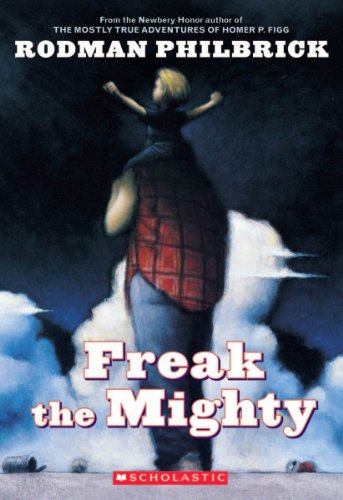 Freak the Mighty WebquestDIRECTIONS:  1.  Follow the directions for Sections 1-4.  You should only visit the websites listed for this project.  Make sure you have parental permission before you begin.2.  ALL ANSWERS MUST BE WRITTEN IN COMPLETE SENTENCES.  No credit will be given for answers that are incomplete sentences or sentence fragments.*ZERO CREDIT will be given if you plagiarize from the websites or copy from a classmate.  Do not copy word for word from the websites.  You must take the information you learn and put it in your own words to answer the questions.  NO EXCEPTIONS.3.  You should handwrite your responses in COMPLETE SENTENCES. 4.  All work for the webquest is due in class on ___________________________________________________.5.  We will work on the laptops in class for two days on this assignment. You will be working in groups to look up the information, but this is an individual grade. Any work not completed at school should be finished at home. It is probably best to do #1 in section 1 and #2 in section 4 at home since you do not need to look up information on the computer to answer those questions. 6.  The webquest assignment counts as a major grade for this novel study.  No OOPS passes will be accepted for late assignments.  Ten points will be deducted per day it is late.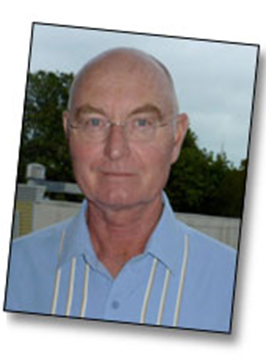 Section 1:  Author StudyRodman Philbrick has written both adult and young adult novels.  He is considered a successful author because of his creative stories and relatable characters.  Click here to learn more about Rodman Philbrick.   http://www.rodmanphilbrick.comAnswer the questions from the information you learn.(HINT: Focus on the INFO, BOOKS, and TOP TEN QUESTIONS tabs.)1.  Where did Rodman Philbrick grown up?  __________________________________________________________________________________________________________________________________2.  According to him, what was his inspiration for Freak the Mighty?______________________________________________________________________________________________________________________________________________________________________3.  What did you learn about the movie version of this novel?_______________________________________________________________________________________________________________________________________________________________________________________________________4.  Name three other young adult books written by Philbrick.  ____________________________________________________________________________________________________________________5.  According to his website, when did Philbrick begin writing?  _________________________________________________________________________________________________________________________________________________________________________________________________________________________________________________________________________________________6.  On a separate sheet of paper, write a well-developed paragraph explaining the most important things you think authors must do to keep readers interested in their writing.  Be sure to include a topic sentence, reasons with supporting details, and a concluding sentence.  Your paragraph should be 8-12 sentences in length.  Staple this paragraph to your handouts and turn in.Section 2:  Quests and Chivalry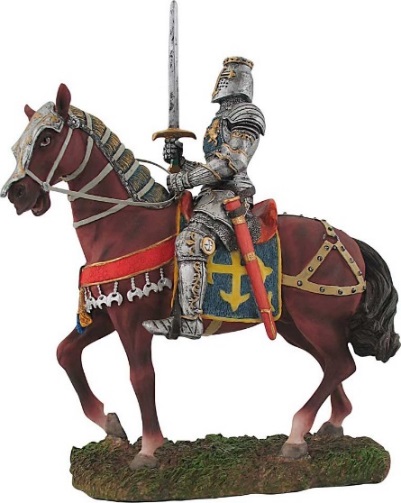 Kevin teaches Max about knights, noble quests, and actsof chivalry.  His ideas come from legends aboutKing Arthur and the Knights of the Round Table.  Click here to answer these questions.http://chivalrytoday.com/what-chivalry1.  Based on your reading, write your own definition of what “chivalry” means._________________________________________________________________________________________________________________________________________________________________________________________________________________________________________________________2.  Give three modern day examples of how someone might act in a chivalrous way.  _________________________________________________________________________________________________________________________________________________________________________________________________________________________________________________________Click here to read about King Arthur and the Knights of the Round Table.http://www.earlybritishkingdoms.com/kids/arthur_life.htmlYou should follow the links at the bottom of the website and follow the timeline of Arthur’s life.  3.  Explain why Arthur did not know who his parents were. ______________________________________________________________________________________________________________________4.  Explain the legend of the Sword and the Stone. ________________________________________________________________________________________________________________________________________________________________________________________________________________5.  What is Excalibur and where did King Arthur get it?   _________________________________________________________________________________________________________________________6.  What was special about Excalibur? _______________________________________________________________________________________________________________________________________7.  Who was Guinevere?_______________________________________________________________8.  Give two reasons that explain the significance of the Round Table.______________________________________________________________________________________________________________Section 3:  Morquio Syndrome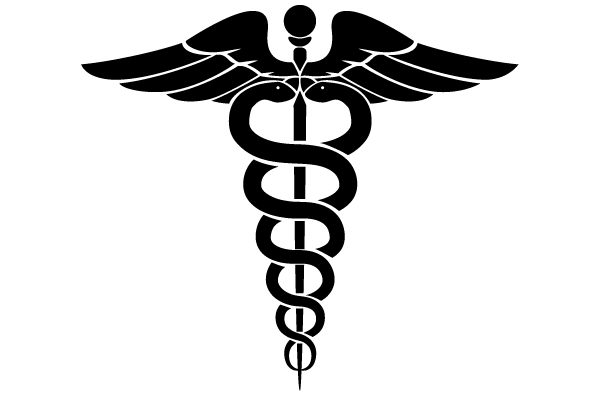 In the story, Kevin suffers from a genetic disease called Morquio Syndrome.  Click here to visit a medical website to learn about this disease.http://www.nlm.nih.gov/medlineplus/ency/article/001206.htm1.  In your own words, what causes Morquio Syndrome?2.  Name three symptoms that could affect people with this disease.3.  Explain the treatment options for Morquio Syndrome.4.  Name three complications that are caused by Morquio Syndrome?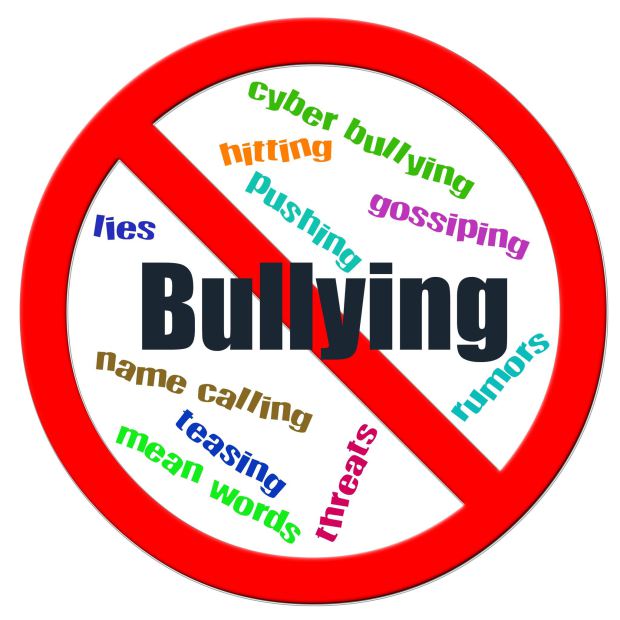 Section 4:  BullyingBullying is a major conflict in the novel.  1.  What is your definition of bullying?Click here to learn more about this issue.http://www.stopbullying.gov/prevention/index.html2.  In a well-developed paragraph, explain three ways people could prevent bullying.  Be sure to include a topic sentence, reasons with supporting details, and a concluding sentence.  Your paragraph should be 8-10 sentences in length.Webquest Grading RubricComments:Resources List1.  Author Studyhttp://www.rodmanphilbrick.comhttp://www.scholastic.com/teacher/videos/teacher-videos.htm?bctid=3017210237001&bclid=3193530838001&active=12.  Quests and Chivalryhttp://chivalrytoday.com/what-chivalry/http://www.earlybritishkingdoms.com/kids/arthur_life.html3.  Morquio Syndromehttp://www.nlm.nih.gov/medlineplus/ency/article/001206.htm4.  Bullyinghttp://www.stopbullying.gov/prevention/index.htmlSection 1answers written in complete sentencesanswers are clear and conciseparagraph writing - well written; on topic; directions followed5 points per question 10 points paragraph______/15______/10           ______/25Section 2answers written in complete sentencesanswers are clear and concise3.1 points per question______/25Section 3answers written in complete sentencesanswers are clear and concise3 points per question_______/12Section 4answer written in complete sentencesanswers are clear and conciseparagraph writing – well written; on topic; directions followed3 points for question10 points paragraph______/3_____/10Mechanicscorrect grammar usage-capitalization, punctuation, correct word usage______/15Directions-answers show evidence from research-headings are correctly labeled-all directions for assignment followed_____/10Final Grade_____/100